РЕСПУБЛИКА КРЫМНИЖНЕГОРСКИЙ РАЙОНИЗОБИЛЬНЕНСКИЙ СЕЛЬСКИЙ СОВЕТ45-я внеочередная сессия 2 - го созываРЕШЕНИЕ № 224 ноября  2023 года								с.Изобильное О внесении изменений в Положение о бюджетном процессе в муниципальном образовании Изобильненское сельское поселение Нижнегорского района Республики Крым, утвержденное Решением Изобильненского сельского совета от 27.08.2021 г. № 1В соответствии с Бюджетным кодексом Российской Федерации, Федеральным законом РФ от 06.10.2003 № 131-ФЗ «Об общих принципах организации местного самоуправления в Российской Федерации», Уставом муниципального образования Изобильненское сельское поселение Нижнегорского района Республики Крым, рассмотрев предложение прокуратуры Нижнегорского района Республики Крым, Изобильненский сельский совет Нижнегорского района Республики  КрымРЕШИЛ:1. Внести в Положение о бюджетном процессе в муниципальном образовании Изобильненское сельское поселение Нижнегорского района Республики Крым, утвержденное Решением Изобильненского сельского совета от 27.08.2021 г. № 1 (далее – Положение), следующие изменения:1.1. Статью 10 раздела I Положения изложить в новой редакции следующего содержания:«Статья 10. Резервный фонд администрации поселения1. Резервный фонд администрации поселения предусматривается в расходной части бюджет поселения. 2. Размер резервного фонда администрации поселения устанавливается решением о бюджете поселения.3. Средства резервного фонда администрации поселения направляются на финансовое обеспечение непредвиденных расходов, в том числе на проведение аварийно-восстановительных работ и иных мероприятий, связанных с ликвидацией последствий стихийных бедствий и других чрезвычайных ситуаций.4. Бюджетные ассигнования резервного фонда администрации поселения, предусмотренные в составе бюджета поселения, используются по решению администрации поселения.5. Порядок использования бюджетных ассигнований резервного фонда администрации поселения, предусмотренных в составе бюджета поселения, устанавливается администрацией поселения.6. Отчет об использовании бюджетных ассигнований резервного фонда администрации поселения прилагается к ежеквартальному и годовому отчетам об исполнении соответствующего бюджета.».2. Обнародовать настоящее решение на информационном стенде в здании администрации Изобильненского сельского поселения, расположенного по адресу: Республика Крым, Нижнегорский район, с. Изобильное, пер. Центральный, 15, на официальном сайте администрации Изобильненского сельского поселения в сети «Интернет» izobilnoe-sp.ru и в ГИС РК «Портал Правительства Республики Крым» на странице Изобильненского сельского поселения: https://izobilnenskoe.rk.gov.ru/ .3. Настоящее решение вступает в силу с момента его обнародования.4. Контроль за исполнением настоящего решения оставляю за собой.Председатель Изобильненского сельского совета – главаадминистрации Изобильненского сельского поселенияНижнегорского района Республики Крым				    Л.Г. Назаров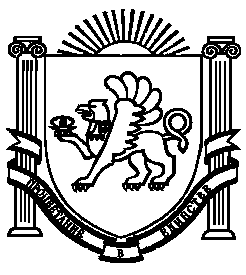 